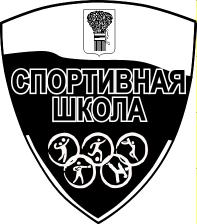 МУНИЦИПАЛЬНОЕ АВТОНОМНОЕ УЧРЕЖДЕНИЕ       «СПОРТИВНАЯ ШКОЛА»УССУРИЙСКОГО ГОРОДСКОГО ОКРУГА(МАУ СШ УГО)ПРИКАЗ Уссурийск_____________________ 						                              № ______Об утверждении Порядка проведения аттестации тренеров, инструкторов по спорту, инструкторов-методистов МАУ СШ УГО  В соответствии с частью 12-14 статьи 22 Федерального закона от 04.12.2007                 № 329-ФЗ «О физической культуре и спорту в Российской Федерации», приказом Министерства спорта Российской Федерации от 19.03.2020 г. № 224 «Об утверждении порядка присвоения квалификационных категорий тренеров и квалификационных требований к присвоению квалификационных категорий тренеров», приказом  Министерства спорта Российской Федерации от 19.12.2019 г. № 1076 «Об утверждении порядка присвоения квалификационных категорий иных специалистов в области физической культуры и спорта и квалификационных требований к присвоению квалификационных категорий иных специалистов в области физической культуры                и спорта», уставом муниципального автономного учреждения «Спортивная школа» Уссурийского городского округа, с целью установления соответствия работников занимаемой должности ПРИКАЗЫВАЮУтвердить Порядок присвоения второй квалификационной категории тренерам, инструкторам по спорту, инструкторам-методистам (Приложение № 1).Утвердить Состав аттестационной комиссии по присвоению второй квалификационной категории тренерам, инструкторам по спорту, инструкторам-методистам муниципального автономного учреждения «Спортивная школа» Уссурийского городского округа. Разместить настоящий приказ и Порядок на официальном сайте Спортивной школы. Контроль за исполнением настоящего приказа оставляю за собой.Директор                                                                                                                   Б.В. Косулин                                                             Приложение № 1к приказу об утверждении                  порядка от 18.09.2020 № 50ПОРЯДОК проведения аттестации тренеров, инструкторов по спорту, инструкторов-методистов муниципального автономного учреждения «Спортивная школа» Уссурийского городского округа Общие положения1.1. Настоящее Порядок определяет процедуру аттестации тренеров, инструкторов по спорту, инструкторов-методистов муниципального автономного учреждения «Спортивная школа» Уссурийского городского округа (далее – Учреждение)                              и присвоение второй квалификационной категории.1.2. Целью аттестации является определение соответствия уровня профессиональной компетентности тренеров, инструкторов по спорту, инструкторов-методистов Учреждения требованиям к присвоению второй квалификационной категории.1.3. Аттестация на присвоение второй квалификационной категории тренерам, инструкторам по спорту, инструкторам-методистам Учреждения является добровольной.1.4. Основными задачами аттестации являются:стимулирование целенаправленного, непрерывного повышения уровня профессиональной квалификации тренеров, инструкторам по спорту, инструкторам-методистам Учреждения, их профессионального и личностного роста, внедрения                   и использования современных технологий в профессиональной деятельности;повышение эффективности и качества профессиональной деятельности тренеров, инструкторам по спорту, инструкторам-методистам;обеспечение дифференциации социальных гарантий и компенсаций,                  в том числе размера оплаты труда тренеров, инструкторам по спорту, инструкторам-методистам Учреждения.Основными принципами проведения аттестации являются: гласность, коллегиальность, открытость, обеспечивающие объективное отношение к тренерам, инструкторам по спорту, инструкторам-методистам Учреждения.1.6. Нормативной основой для аттестации являются:Федеральный закон «О физической культуре и спорте в Российской Федерации» от 04.12.2007 г. № 329-ФЗ статья 22 пункты 12-14; Приказ Министерства спорта Российской Федерации «Об утверждении порядка присвоения квалификационных категорий тренеров и квалификационных требований к присвоению квалификационных категорий тренеров» от 19.03.2020 г.            № 224;Приказ Министерства спорта Российской Федерации «Об утверждении порядка присвоения квалификационных категорий иных специалистов в области физической культуры и спорта и квалификационных требований к присвоению квалификационных категорий иных специалистов в области физической культуры                и спорта» от 19.12.2019 г. № 1076настоящее Положение. 1.7. Контроль над соблюдением порядка проведения аттестации осуществляет управление по физической культуре и спорту администрации Уссурийского городского округа.2. Формирование аттестационных комиссий2.1. Аттестация тренеров, инструкторов по спорту, инструкторов-методистам                в целях присвоения второй квалификационной категории проводится аттестационной комиссией, формируемой организацией, в которой осуществляет профессиональную деятельность тренер, инструкторам по спорту, инструкторам-методистам                         (далее - аттестационная комиссия).2.2. Аттестационная комиссия в своей деятельности руководствуется Конституцией Российской Федерации, федеральными конституционными законами, федеральными законами, указами и распоряжениями Президента Российской Федерации, постановлениями и распоряжениями Правительства Российской Федерации, нормативными правовыми актами федеральных органов исполнительной власти                    и органов государственной власти субъектов Российской Федерации.2.3. Основной формой деятельности аттестационной комиссии являются -  заседания. Заседания аттестационной комиссии проводятся в соответствии с утвержденным планом-календарем аттестации тренеров, инструкторов по спорту, инструкторов-методистов Учреждения. 2.4. Аттестационная комиссия состоит из председателя аттестационной комиссии, заместителя председателя комиссии, секретаря и членов комиссии.2.5. Состав аттестационной комиссии утверждает директор Учреждения (Приложение № 2 к приказу Об утверждении Порядка проведения аттестации тренеров, инструкторов по спорту, инструкторов-методистов МАУ СШ УГО).2.6. Заседание аттестационной комиссии считается правомочным, если на нем присутствует не менее половины членов аттестационной комиссии.2.7. Информация о деятельности аттестационной комиссии:Адрес: г. Уссурийск, улица Слободская 6, с/к «Локомотив»;Электронный адрес: mausshugo@mail.ru;Время приема заявлений: понедельник – пятница с 9.00 до 17.00,Порядок аттестации тренеров, инструкторов по спорту, инструкторов-методистов МАУ СШ УГО, Состав аттестационной комиссии МАУ СШ УГО, информация                        о присвоении тренеру квалификационной категории размещены на официальном сайте Учреждения www.uss-sport.ru в информационно-коммуникационной сети «Интернет».3.  Порядок проведения аттестации на присвоение второй квалификационной категории3.1. Аттестация на присвоение второй квалификационной категорий проводится       не реже одного раза в четыре года.3.2. Квалификационная категория присваивается на четыре года и считается присвоенной со дня издания приказа директора о присвоении квалификационной категории.3.3. Истечение срока действия квалификационной категории не ограничивает право тренера, инструктора по спорту, инструктора-методиста впоследствии обращаться                с заявлением о проведении аттестации в целях присвоения той же квалификационной категории.3.4. Присвоение второй квалификационной категории тренеру, инструктору                 по спорту, инструктору-методисту осуществляется на основании письменного заявления о проведении аттестации (далее - заявление) в аттестационную комиссию            (Приложение № 1 к Порядку) 3.5. При присвоении квалификационной категории оцениваются результаты профессиональной деятельности тренера, инструктора по спорту, инструктора-методиста за четыре года, предшествовавших дню подачи заявления. 3.6. Заявление подается тренерами, инструкторами по спорту, инструкторами-методистами лично, независимо от продолжительности работы у работодателя,                       в том числе в период нахождения в отпуске по уходу за ребенком.3.7. В заявлении необходимо указать следующие сведения:наименование аттестационной комиссии, в которую подается заявление;фамилию, имя, отчество, должность, вид спорта (тренерам), место работы; квалификационную категорию, на которую претендует тренер, инструкторам по спорту, инструкторам-методистам;ранее присвоенную категорию с указанием даты ее присвоения (при наличии);согласие на обработку персональных данных с целью оценки квалификации;сведения об образовании;сведения о стаже работы (по специальности), в том числе у работодателя;сведения о прохождении курсов повышения квалификации                                    по (при наличии);адрес для переписки, по которому необходимо направить результаты аттестации (в случае, если заявитель не имеет возможности присутствовать на заседании аттестационной комиссии);дату заявления;контактный телефон тренера.К заявлению прилагаются справка о выполнении критериев к заявленной квалификационной категории (Приложение № 2 к Порядку):Квалификационные требования Результаты профессиональной деятельности;Количество баллов 3.9. К справке о выполнении критериев к заявленной квалификационной категории прилагаются документы (протоколы соревнований, квалификационные книжки, удостоверения, почетные грамоты, дипломы и т.д.) подтверждающие выполнение критериев к заявленной квалификационной категории. 3.10. Тренеру, инструкторам по спорту являющемуся молодым специалистом,                 с трудовым стажем работы в Учреждении менее 1 года, рекомендуется присваивать вторую квалификационную категорию без учета критериев, предъявляемых ко второй квалификационной категории (Приложение № 3,4 к Порядку), при наличии у тренера, инструктора по спорту:3.10.1. диплома бакалавра с отличием по направлению подготовки высшего образования – бакалавриата «физическая культура и спорт», полученного не позднее,     чем за три года до подачи заявления о присвоении второй квалификационной категории;диплома специалиста с отличием по направлению подготовки высшего образования – специалитета «физическая культура и спорт», полученного не позднее,     чем за три года до подачи заявления о присвоении второй квалификационной категории;диплома магистра с отличием по направлению подготовки высшего образования - магистратуры «физическая культура и спорт», полученного не позднее,   чем за три года до подачи заявления о присвоении второй квалификационной категории.3.11. Работодатель отказывает в приеме заявления на присвоение квалификационной категории тренеру, инструктору по спорту, инструктору-методисту, имеющему                    на момент подачи заявления неснятое дисциплинарное взыскание.3.12. Заявление тренера, инструктора по спорту, инструктора-методиста                            и документы, указанные в пункте 3.8. и 3.9. Порядка, рассматривается аттестационной комиссией в срок не более 30 календарных дней со дня получения заявления,                             и проводится оценка результатов профессиональной деятельности на соответствие квалификационным требования.3.13. При проведении комиссией оценки результатов профессиональной деятельности тренера на соответствие его квалификационным требованиям сумма балов, необходимых для присвоения квалификационной категории (далее – сумма балов), рассчитывается путем суммирования баллов, указанных в приложении № 3 Порядка            и должна составлять не менее 300 баллов.3.14. При проведении комиссией оценки результатов профессиональной деятельности инструктора по спорту на соответствие его квалификационным требованиям сумма балов, рассчитывается путем суммирования баллов, указанных               в пунктах 1-2 таблицы приложения № 4 Порядка и должна составлять не менее                    150 баллов.3.15. При проведении комиссией оценки результатов профессиональной деятельности инструктора-методиста на соответствие его квалификационным требованиям сумма балов, рассчитывается путем суммирования баллов, указанных               в пунктах 1-4 таблицы приложения № 4 Порядка и должна составлять не менее                    200 баллов.3.16. На основании подсчета баллов, аттестационная комиссия принимает одно          из следующих решений:присвоить квалификационную категорию;отказать в присвоении квалификационной категории.Решение аттестационной комиссии о присвоении квалификационной категории      или об отказе в присвоении квалификационной категории оформляется протоколом.3.17. Основаниями для отказа в присвоении квалификационной категории являются:невыполнение критериев к квалификационным категориям;отсутствие документов, подтверждающих выполнение требований                      к квалификационным категориям;недостаточное количество набранных баллов для присвоения категории;предоставление тренером, инструктором по спорту, инструктором-методистом недостоверных сведений относительно выполнения критериев                                 к квалификационной категории;наличие действующих в отношении тренера, инструктора по спорту, инструктора-методиста санкций за нарушение антидопинговых правил.В случае отказа в присвоении квалификационной категории в протоколе указываются основания, по которым аттестационная комиссия приняла соответствующее решение.3.18. В случае отказа тренеру, инструктору по спорту, инструктору-методисту               в присвоении квалификационной категории, после устранения причин, послуживших основанием для отказа, он может повторно обратиться с заявлением о присвоении квалификационной категории не ранее чем через один год со дня принятия аттестационной комиссией решения об отказе в присвоении квалификационной категории.3.19. Решение аттестационной комиссии Учреждения принимается открытым голосованием простым большинством голосов присутствующих на заседании членов аттестационной комиссии. При равенстве голосов аттестационная комиссия принимает решение в пользу тренера, инструктора по спорту, инструктора-методиста.Аттестуемый имеет право лично присутствовать при его аттестации на заседании аттестационной комиссии. При неявке аттестуемого на заседание аттестационной комиссии аттестация проводится в его отсутствие.На основании решения аттестационной комиссии работодатель издает приказ о присвоении квалификационной категории. _______________ Приложение № 1к Порядку проведения аттестации тренеров          В аттестационную комиссию МАУ СШ УГО          от ____________________________________                            (фамилия, имя, отчество (при наличии))          ______________________________________                                                        (должность, место работы)Заявлениео присвоении квалификационной категории Прошу присвоить мне вторую квалификационную категорию по должности _______________________.  В настоящее время имею/не имею «________________» квалификационную категорию, срок ее действия до «____»________ 20___ г. Основанием для присвоения заявленной квалификационной категории считаю выполнение квалификационных требований к данной категории.Сообщаю о сете следующие требования:образование: ___________________________ (указать образовательное учреждение профессионального образования, дату окончания, полученную специальность                         и квалификацию);повышение квалификации:______________________ (указать наименование дополнительной предпрофессиональной программы повышения квалификации и дату прохождения);общий стаж работы: ___________ лет, __________ месяцев;стаж работы по специальности: ___________ лет, ___________ месяцев.Действующих в отношении меня санкций за нарушение общероссийских антидопинговых правил и антидопинговых правил, утвержденных международными антидопинговыми организациями, нет.Заседание комиссии прошу провести в моем присутствии/без моего присутствия (нужное подчеркнуть).Выражаю согласие на обработку своих персональных данных.Телефон и адрес электронной почты ___________________________________. «____»____________ 20___ г.                                    ____________ /____________________/                                                                               Подпись                                                 Ф.И.О.Приложение № 2к Порядку проведения аттестации тренеровСправка о выполнении критериев, предъявляемых для присвоения второй квалификационной категории тренерам, инструкторам по спорту, инструкторам-методистам(ПРИМЕР)ИТОГО: 560 баллов.Приложение № 3к Порядку проведения аттестации тренеровКритерииОценки результатов профессиональной деятельности тренеров для присвоения второй квалификационной категории Приложение № 4к Порядку проведения аттестации тренеров …КритерииОценки результатов профессиональной деятельности инструкторов по спорту, инструкторов-методистов для присвоения второй квалификационной категории                                                                      	       Приложение № 2 к приказу об утверждении            порядка от 18.09.2020 № 50Состав аттестационной комиссии по присвоению второй квалификационной категории тренерам, инструкторам по спорту, инструкторам-методистам муниципального автономного учреждения «Спортивная школа» Уссурийского городского округаПредседатель комиссии:               Косулин Борис Владимирович                                    директор МАУ СШ УГО      Заместитель председателя комиссии: Пригородова Наталья Сергеевна                                      заместитель директора по спортивно-                                                                                                                       методической деятельностиСекретарь комиссии:Мухачева Марина Александровна                               инструктор-методистЧлены Комиссии:Антонов Алексей Валерьевич                                      тренерВарламова Татьяна Анатольевна                                 специалист по кадрам Мухачев Евгений Александрович                               тренер№Наименование критерияРезультатКол-во баллов1.Участие лиц проходящих спортивную подготовку в спортивных соревнованиях, проводимых на уровне субъекта РФ (чемпионаты и первенства включённые в единый календарный план физкультурных мероприятий и спортивных мероприятий Приморского края)С 4-6 место:Иванов ИванАнтонов Антон Сергеев Сергей 1402Участие лиц проходящих спортивную подготовку в спортивных соревнованиях, проводимых на уровне муниципального образования (чемпионаты и первенства включённые в единый календарный план физкультурных мероприятий и спортивных мероприятий Уссурийского городского округа).С 1-3 место: Иванов ИванАнтонов Антон Сергеев СергейПавлов ПавелПетров Петр----------------- ----------------------------------1003Наличие у лиц проходящих спортивную подготовку, спортивных разрядов по видам спорта«юношеские спортивные разряды»Иванов Иван - 1 юн.Антонов Антон -1 юн. Сергеев Сергей – 2 юн.Павлов Павел – 2 юн.Петров Петр – 2 юн. Васильев Василий – 2 юн.804Включение лиц проходящих спортивную подготовку в сборную (баллы указываются за каждого спортсмена и суммируются)В спортивную сборную команду субъекта Российской Федерации – 4 человека.240№Наименование критерияРезультатБаллы 1Участие лиц проходящих спортивную подготовку в спортивных соревнованиях, проводимых на уровне субъекта Российской Федерации (чемпионаты и первенства включённые в единый календарный план физкультурных мероприятий и спортивных мероприятий Приморского края).1-3 место:1-3 человека4-6 человека7-9 человек 10 и более человек.4-6 место:1-3 человека 4-6 человек7 и более человек.Участие (вне зависимости от занятого места)1701801902001401501601102Участие лиц проходящих спортивную подготовку в спортивных соревнованиях, проводимых на уровне муниципального образования (чемпионаты и первенства включённые в единый календарный план физкультурных мероприятий и спортивных мероприятий Уссурийского городского округа).1-3 место:1-3 человека4-6 человека7 и более человек.4-6 место:1-3 человека 4-6 человек7 и более человек.7-10 место: 1-3 человека4-6 человек7 и более человекУчастие (вне зависимости от занятого места)8090100506070203040103Участие лиц проходящих спортивную подготовку в спортивных соревнованиях, проводимых организацией, осуществляющей спортивную подготовку 1-3 место:1-3 человека4-6 человека7 и более человек.1020304Наличие у лиц проходящих спортивную подготовку, спортивных разрядов по видам спорта«первый спортивный разряд»:1 человек2 человека3 человека4 человека 5 и более человек«второй спортивный разряд», «третий спортивный разряд», «первый юношеский спортивный разряд», «второй юношеский спортивный разряд», «третий юношеский спортивный разряд»:1-3 человек4-6 человек7-9 человек10 и более человек1001201401702007080901005Переход лиц, проходящих спортивную подготовку, на более высокий этап спортивной подготовки в иную организацию, осуществляющую спортивную подготовку (баллы указываются за одного человека, за каждый переход и суммируются)Училище олимпийского резерва и (или центр олимпийской подготовки;Спортивная школа олимпийского резерва.40206Включение лиц проходящих спортивную подготовку в сборную (баллы указываются за каждого спортсмена и суммируются)В спортивную сборную команду Российской Федерации;В спортивную сборную команду субъекта Российской Федерации;В спортивную сборную команду муниципального образования;10060207Результаты сдачи контрольно-переводных нормативов по годам и этапам спортивной подготовки в соответствии с программами спортивной подготовки на основе федеральных стандартов спортивной подготовки лицами, проходящими спортивную подготовкуОт 95% до 100% выполнения контрольно-переводных нормативов;От 85% до 94% выполнения контрольно-переводных нормативов;От 70% до 84% выполнения контрольно-переводных нормативов;150100508Участие тренера в семинарах, конференциях, открытых занятий, мастер-классов и других мероприятийНа уровне Российской Федерации;На уровне субъекта Российской Федерации;На уровне муниципального образования;На уровне организации:1-2 мероприятия3 и более мероприятий100704020309Наличие методических разработок, публикаций (баллы суммируются).Издаваемые на уровне Российской Федерации;Издаваемые на уровне субъекта Российской Федерации;Издаваемые на уровне муниципального образования.100704010Наличие почетных спортивных званий и (или) ведомственных наград, поощрений за весь период профессиональной деятельности тренера (баллы суммируются, при наличии нескольких почетных спортивных званий и (или) ведомственных наград, поощрений одного уровня баллы считаются один раз).Уровень Российской Федерации;Уровень субъекта Российской Федерации;Уровень муниципального образования;Уровень организации;30020010050№Наименование критерияРезультатБаллы 1Опыт работы в должностиНе менее 5 лет;Не менее 3 лет;Не менее 1 года.3002001002Наличие почетных спортивных званий и (или) ведомственных наград, поощрений за весь период профессиональной деятельности тренера (баллы суммируются, при наличии нескольких почетных спортивных званий и (или) ведомственных наград, поощрений одного уровня баллы считаются один раз).Уровень Российской Федерации;Уровень субъекта Российской Федерации;Уровень муниципального образования;Уровень организации;300200100503Участие в семинарах, конференциях, открытых занятий, мастер-классов и других мероприятийНа уровне Российской Федерации;На уровне субъекта Российской Федерации;На уровне муниципального образования;На уровне организации:1-2 мероприятия3 и более мероприятий100704020304Наличие методических разработок, публикаций (баллы суммируются).Издаваемые на уровне Российской Федерации;Издаваемые на уровне субъекта Российской Федерации;Издаваемые на уровне муниципального образования.1007040